WARRANTY:We provide 3-year warranty on unmodified lights.Free of charge repairs DO NOT cover shipping costs from and back to the customer.Dealer contact information:NP – FLASH 3 IN 1 Navigation / Position / Strobe LED lightSPECIFICATION:Input Voltage Range:10–15 VInput Current (for 13 V):3 in 1 Combined light:average 0.36 A, peak 1.5 AStrobe:average 0.60 A, peak 1.2 AWeight:apx. 80 gDimensions (mm) length x width x hight:3 in 1 Combined light:107 mm x 44 mm x 35 mmStrobe:107 mm x 44 mm x 35 mmWaterproof body:yesReverse Polarity and Overheating Protection:yesRear White Light (navigation):permanently ONFront Green / Red Light (position):permanently ONRepetition Rate of Strobe Light:3 short flashes every 1 secondStrobe Beam Angle:180°DESCRIPTION:Package includes mounting screws.The standalone anti-collision strobe only has a flash function (white or red light).For installation you will need (not included):a switcha wire 2 x 0,5mm2 / each lighta fuse 2A / each lightAll components are integrated into the body of the light.LEDs are oversized to provide longer lifetime period.Clear cover, electronic components and LEDs are replaceable. Lights can be serviced.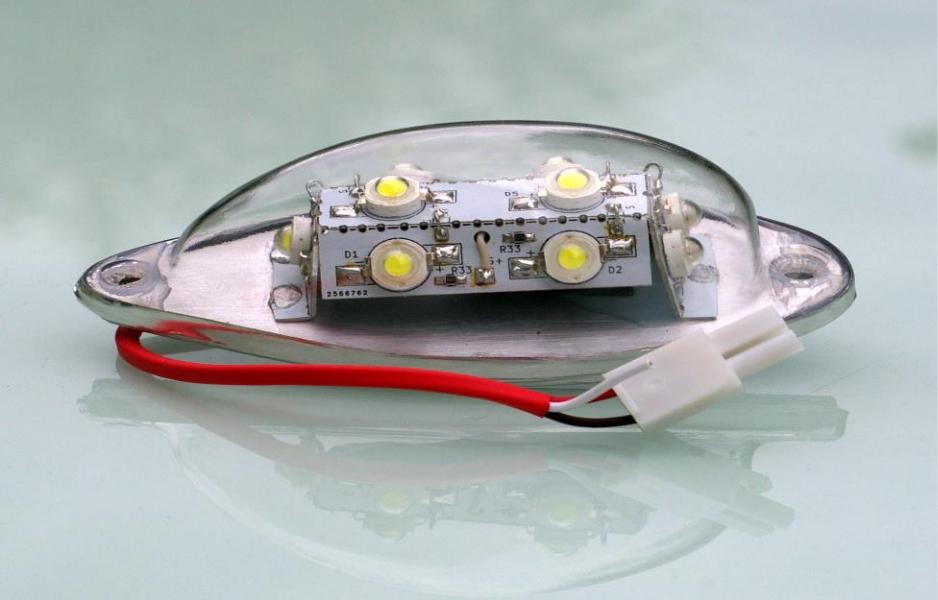 !!! WARNING !!!Positive (+) power supply line wire is RED with a square socket.Strobe Synchronization line wire is WHITE, control unit is placed inside of the red (position) light.Mounting screws must not be tighten with a strong force – to add additional strength secure with a Locktite glue.Lights has been tested on ultra-light airplanes up to the speed of 165 km/h.NOT APPROVED FOR INSTALLATION ON CERTIFIED AIRCRAFTTHIS IS NOT A TSO/ETSO CERTIFIED LIGHT